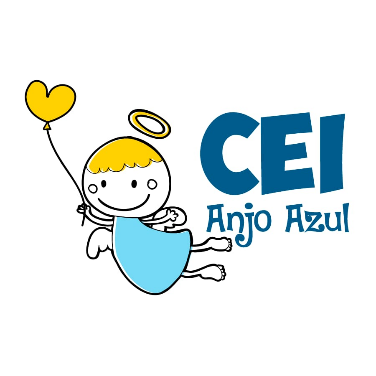 CENTRO DE EDUCAÇÃO INFANTIL ANJO AZULRua 31 de Março/nº 1508Lacerdópolis – SCCEP: 89660 000 Fone: (49) 3552 0279Coordenadora; Marizane Dall’OrsolettaE mail: ceianjoazullacerdopolis@gmail.comBlog: www.ceianjoazul.blogspot.comProfessoras: Andressa e FernandaProf. Auxiliar: Ana Cristina Carga horária: 15 horas semanais (plataforma/grupo WhatsApp)PRÉ II FIQUEM EM CASA...APROVEITEM SEU TEMPO, ESTUDEM E BRINQUEMSUGESTÕES DE EXPERIÊNCIAS DE APRENDIZAGEMLer o poema para a criança quantas vezes for necessário. Estimule que a criança recite o poema: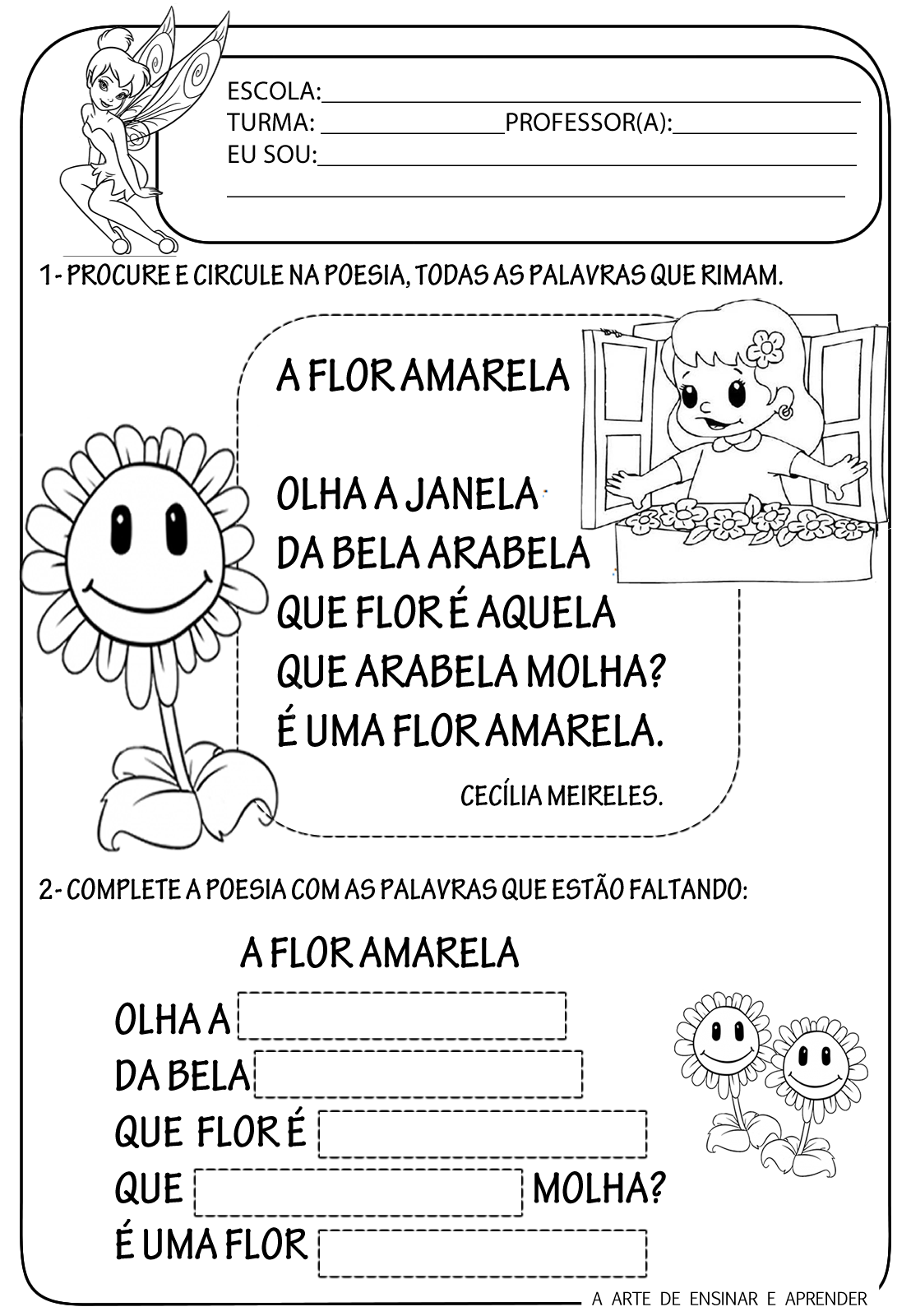 Como é o nome da menina? O que ela gosta de fazer? Qual a cor da flor de Arabela? A palavra amarela combina com Arabela?Quais flores você conhece que são amarelas? Que tal, com elementos da natureza, sucatas e materiais diversos, você criar a sua flor amarela? Escreva a palavra FLOR. Agora escreva: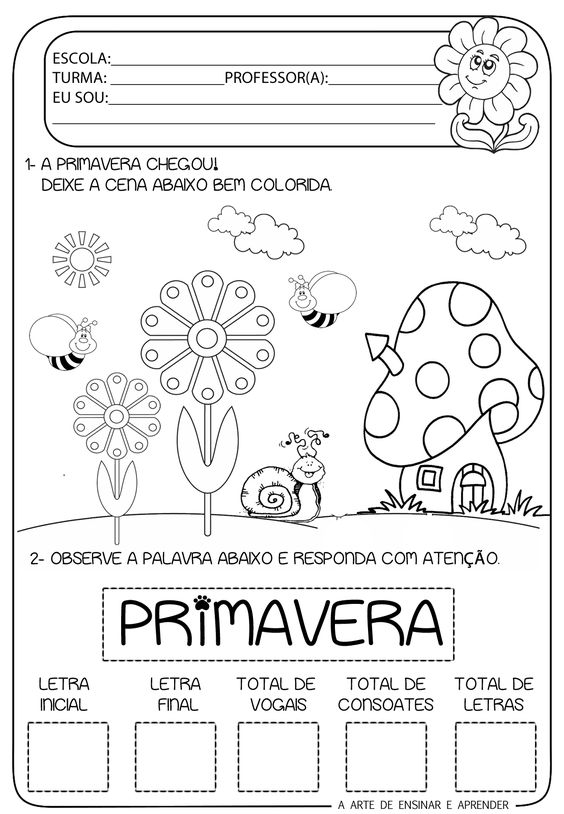 Escreva a palavra AMARELA. Agora escreva:Escreva três palavras que rimem com a palavra amarela. Dobradura da flor: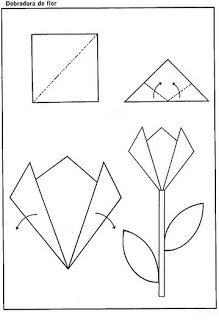 Experiência de observação: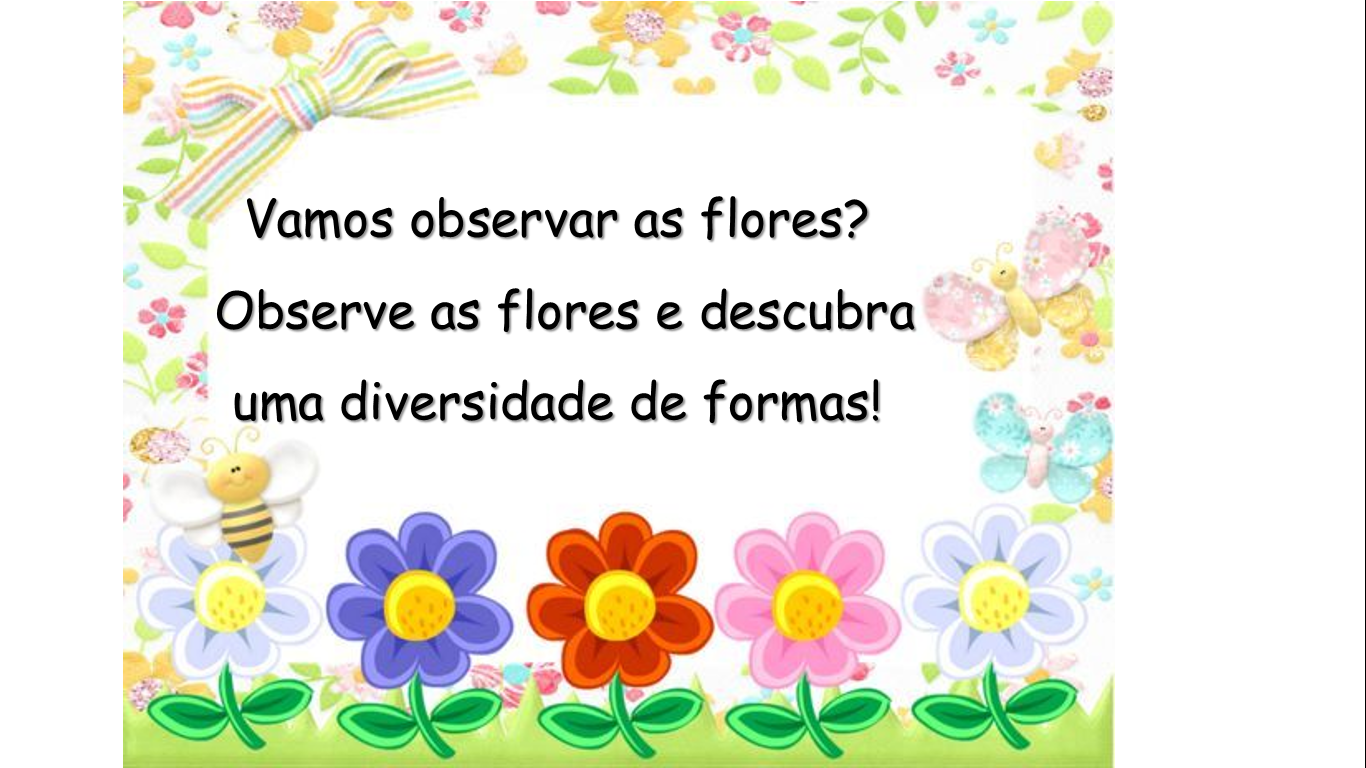 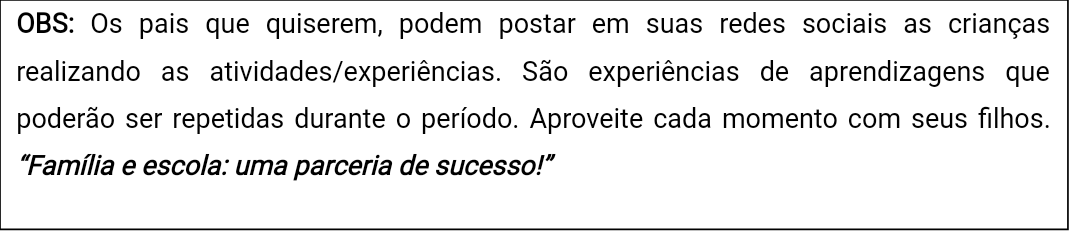 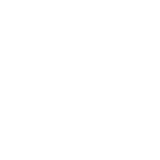 